3η ΠΡΟΣΚΛΗΣΗ ΣΥΓΚΛΗΣΗΣ ΟΙΚΟΝΟΜΙΚΗΣ ΕΠΙΤΡΟΠΗΣΚαλείστε να προσέλθετε σε τακτική συνεδρίαση της Οικονομικής Επιτροπής, σύμφωνα με το άρθρο 10 της από 11/3/2020 Πράξης Νομοθετικού Περιεχομένου (μέτρα αποφυγής της διάδοσης του Κορωναϊού Covid 19) καθώς και την αριθμ. Δ1αΓΠ.οικ.2158/14.01.2022 (ΦΕΚ 67/Β΄/14.01.2022) ΚΥΑ, που θα διεξαχθεί στο Δημοτικό Κατάστημα την 21η του μηνός Ιανουαρίου έτους 2022, ημέρα Παρασκευή και ώρα 12:00 για την συζήτηση και λήψη αποφάσεων στα παρακάτω θέματα της ημερήσιας διάταξης, σύμφωνα με τις σχετικές διατάξεις του άρθρου 75 Ν.3852/10, όπως αντικαταστάθηκε από το άρθρο 77 του Ν.4555/18 και ισχύει :1. Περί  διαγραφής  πράξης  βεβαίωσης  παράβασης  Δημοτικής Αστυνομίας Τρικάλων από την εταιρεία  ARVAL HELLAS AE  με ΑΦΜ 094501851,  από χρηματικό  κατάλογο  και  επαναβεβαίωση στον σωστό  κάτοχο-οφειλέτη2. Έγκριση Πρακτικού 2 για την «Προμήθεια Οχημάτων –Μηχανημάτων και παρελκόμενων του Δήμου Τρικκαίων - Ομάδα 3 (Μικρό φορτηγό όχημα τύπου «Pick-up» 4x4, τετράθυρο, καινούριο ή μεταχειρισμένο)»3. Έγκριση Πρακτικών 4 και 5 της επιτροπής διενέργειας για την «Προμήθεια απορριμματοφόρων οχημάτων για τις ανάγκες του Δήμου Τρικκαίων4. Άσκηση δικαιώματος προαίρεσης  για  τη με αρ. πρωτ. 60242/23-12-2021 σύμβαση  ασφάλισης οχημάτων & μηχανημάτων του Δήμου Τρικκαίων έτους  20225. Επέκταση του Προγράμματος Επιχορήγησης για την Απασχόληση  Μακροχρόνια Ανέργων, ηλικίας 55-67 ετών που απασχολούνται στον Δήμο  Τρικκαίων»6. Προγραμματισμός προσλήψεων με σχέση εργασίας ιδιωτικού δικαίου ορισμένου χρόνου ή σύμβασης μίσθωσης έργου για το έτος 2022, κατά τις διατάξεις του άρθρου 25 του ν.4829/20217. Αποδοχή της υπ’ αρίθμ. 93852/20-12-2021  Απόφασης Ένταξης της Πράξης με τίτλο «Eργασίες βελτίωσης και εναρμόνισης σχολικών κτιρίων Δήμου Τρικκαίων» συνολικού προϋπολογισμού 134.000,00 €, στο Πρόγραμμα «ΦΙΛΟΔΗΜΟΣ ΙΙ» του Υπουργείου Εσωτερικών8. Συγκρότηση ετήσιων επιτροπής για τη διενέργεια διαγωνισμών για τη σύναψη δημοσίων συμβάσεων έργων με κριτήριο την πλέον συμφέρουσα από οικονομική άποψη προσφορά με βάση την τιμή9. Συγκρότηση επιτροπής παραλαβής έργου10. Έγκριση Πρωτοκόλλου Προσωρινής και Οριστικής Παραλαβής του έργου «Σύνδεση Δημοτικών Σχολείων Δ. Τρικκαίων με το δίκτυο Φυσικού Αερίου»11. Έγκριση του Σχεδίου Ασφάλειας – Υγείας (Σ.Α.Υ) και του Φακέλου Ασφάλειας – Υγείας (Φ.Α.Υ)  του έργου: «ΣΥΝΤΗΡΗΣΗ-ΒΕΛΤΙΩΣΗ ΕΣΩΤΕΡΙΚΟΥ ΔΙΚΤΥΟΥ & ΑΘΛΗΤΙΚΩΝ ΕΓΚΑΤΑΣΤΑΣΕΩΝ ΣΤΗΝ Δ.Ε. ΠΑΛΗΟΚΑΣΤΡΟΥ».12. Εξέτασης της αίτησης του αναδόχου μελετητή για την χορήγηση παράτασης προθεσμίας περαίωσης της σύμβασης υπηρεσίας:    «ΠΡΟΕΤΟΙΜΑΣΙΑ ΦΑΚΕΛΩΝ ΓΙΑ ΥΠΟΒΟΛΗ ΠΡΟΤΑΣΕΩΝ ΕΞΟΙΚΟΝΟΜΗΣΗΣ ΕΝΕΡΓΕΙΑΣ ΤΟΥ  1ου  ΕΠΑΛ ΚΑΙ ΤΟΥ 3ου – 9ου  ΓΥΜΝΑΣΙΟΥ  Δ. ΤΡΙΚΚΑΙΩΝ»13. Εξέταση της αίτησης του αναδόχου για την χορήγηση παράτασης προθεσμίας περαίωσης του έργου:   «ΑΣΦΑΛΤΟΣΤΡΩΣΕΙΣ Α΄ΚΑΙ Β΄ΤΟΜΕΑ ΕΤΟΥΣ 2019-2020»14. Έγκριση φακέλου δημόσιας σύμβασης μελέτης και διακήρυξης ανοικτού ηλεκτρονικού διαγωνισμού του τίτλο «ΟΡΙΣΤΙΚΗ ΜΕΛΕΤΗ ΑΡΧΙΤΕΚΤΟΝΙΚΗ ΚΑΙ  ΣΤΑΤΙΚΗ ΓΙΑ ΤΟ ΕΡΓΟ ΜΕ ΤΙΤΛΟ: «ΕΠΑΝΑΧΡΗΣΗ ΔΗΜΟΤΙΚΟΥ ΚΤΙΡΙΟΥ  (ΠΡΩΗΝ ΝΟΜΑΡΧΙΑ)  Δ. ΤΡΙΚΚΑΙΩΝ» προϋπολογισμού 634.238,18€ της ενταγμένης πράξης με τίτλο «ΟΡΙΣΤΙΚΗ ΜΕΛΕΤΗ ΑΡΧΙΤΕΚΤΟΝΙΚΗ ΚΑΙ  ΣΤΑΤΙΚΗ ΓΙΑ ΤΟ ΕΡΓΟ ΜΕ ΤΙΤΛΟ: «ΕΠΑΝΑΧΡΗΣΗ ΔΗΜΟΤΙΚΟΥ ΚΤΙΡΙΟΥ  (ΠΡΩΗΝ ΝΟΜΑΡΧΙΑ)  Δ. ΤΡΙΚΚΑΙΩΝ στο Πρόγραμμα «Αντώνης Τρίτσης»15. Έγκριση της αριθμ. 01/2022 μελέτης καθώς και του Σχεδίου Ασφάλειας – Υγείας (Σ.Α.Υ) και του Φακέλου Ασφάλειας – Υγείας (Φ.Α.Υ) του έργου με τίτλο: «ΕΠΕΚΤΑΣΗ ΠΕΡΙΠΑΤΗΤΙΚΟΥ ΔΙΑΔΡΟΜΟΥ  ΣΤΟ ΑΘΛΗΤΙΚΟ ΠΑΡΚΟ  ΣΩΤΗΡΑΣ»16. Έγκριση του Σχεδίου Ασφάλειας – Υγείας (Σ.Α.Υ) και του Φακέλου Ασφάλειας – Υγείας (Φ.Α.Υ) του έργου «ΚΑΤΑΣΚΕΥΗ ΚΑΤΑΦΥΓΙΟΥ ΑΔΕΣΠΟΤΩΝ ΖΩΩΝ ΣΥΝΤΡΟΦΙΑΣ»Πίνακας Αποδεκτών	ΚΟΙΝΟΠΟΙΗΣΗ	ΤΑΚΤΙΚΑ ΜΕΛΗ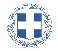 ΕΛΛΗΝΙΚΗ ΔΗΜΟΚΡΑΤΙΑ
ΝΟΜΟΣ ΤΡΙΚΑΛΩΝΔΗΜΟΣ ΤΡΙΚΚΑΙΩΝΔ/ΝΣΗ ΔΙΟΙΚΗΤΙΚΩΝ ΥΠΗΡΕΣΙΩΝΤΜΗΜΑ ΔΙΟΙΚΗΤΙΚΗΣ ΥΠΟΣΤΗΡΙΞΗΣΓραμματεία Οικονομικής ΕπιτροπήςΤρίκαλα, 17 Ιανουαρίου 2022
Αριθ. Πρωτ. : 1657ΠΡΟΣ :  1.Τα μέλη της ΟικονομικήςΕπιτροπής (Πίνακας Αποδεκτών)(σε περίπτωση κωλύματος παρακαλείσθε να ενημερώσετε τον αναπληρωτή σας).Ο Πρόεδρος της Οικονομικής ΕπιτροπήςΔημήτριος ΒασταρούχαςΑντιδήμαρχος Βαβύλης Στέφανος Σακκάς Νικόλαος Οικονόμου Ιωάννης Λεβέντη-Καρά Ευθυμία Κωτούλας Ιωάννης Λασπάς Αχιλλεύς Ζιώγας ΓεώργιοςΚαϊκης ΓεώργιοςΔήμαρχος & μέλη Εκτελεστικής ΕπιτροπήςΓενικός Γραμματέας  Δ.ΤρικκαίωνΑναπληρωματικά μέλη Ο.Ε. 